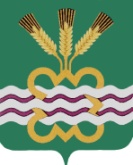 ГЛАВА МУНИЦИПАЛЬНОГО ОБРАЗОВАНИЯ«КАМЕНСКИЙ ГОРОДСКОЙ ОКРУГ»ПОСТАНОВЛЕНИЕп. МартюшОб утверждении Программы профилактики рисков причинения вреда (ущерба) охраняемым законом ценностям при осуществлении муниципального жилищного контроля, на территории МО «Каменский городской округ» на 2022 годВ соответствии с Федеральным законом от 31.07.2020 N 248-ФЗ «О государственном контроле (надзоре) и муниципальном контроле в Российской Федерации, Постановлением Правительства РФ от 25 июня 2021 г. N 990 «Об утверждении Правил разработки и утверждения контрольными (надзорными) органами программы профилактики рисков причинения вреда (ущерба) охраняемым законом ценностям», Решением Думы Каменского городского округа  от 16.09.2021 №623 «Об утверждении положения о муниципальном жилищном контроле на территории муниципального образования «Каменский городской округ», руководствуясь Уставом МО «Каменский городской округ»ПОСТАНОВЛЯЮ:1. Утвердить Программу профилактики рисков причинения вреда (ущерба) охраняемым законом ценностям при осуществлении муниципального жилищного контроля, на территории муниципального образования «Каменский городской округ» на 2022 год (далее – Программа).2. Настоящее постановление опубликовать в газете «Пламя» и разместить на официальном сайте муниципального образования «Каменский городской округ».3. Контроль за исполнением настоящего постановления возложить на заместителя Главы Администрации по вопросам ЖКХ, строительства, энергетики и связи А.П. Баранова.И.о. Главы городского округа			                А.Ю. Кошкаров  УТВЕРЖДЕНАпостановлением Главы Каменского городского округа от 16.11.2021  № 1941«Об утверждении Программыпрофилактики рисков причинения вреда (ущерба) охраняемым законом ценностям при осуществлении муниципального жилищного контроля, на территории МО «Каменский городской округ» на 2022 год»ПРОГРАММАпрофилактики рисков причинения вреда (ущерба) охраняемым законом ценностям, в рамках муниципального жилищного контроля на территории МО «Каменский городской округ»на 2022 год.Программа профилактики рисков причинения вреда (ущерба) устанавливает порядок проведения профилактических мероприятий, направленных на предупреждение нарушений обязательных требований и (или) причинения вреда (ущерба) охраняемым законом ценностям, соблюдение которых оценивается при осуществлении муниципального жилищного контроля на территории Каменского городского округа. Раздел 1. Анализ текущего состояния осуществления муниципального жилищного контроля, описание текущего развития профилактической деятельности контрольного (надзорного) органа, характеристика проблем, на решение которых направлена программа профилактикиВид осуществляемого муниципального контроля.Муниципальный жилищный контроль на территории Каменского городского округа осуществляется Администрацией муниципального образования «Каменский городской округ» (далее – Администрация).1.2. Обзор по виду муниципального контроля.Муниципальный жилищный контроль на территории Каменского городского округа – это деятельность органов местного самоуправления направленная на предупреждение, выявление и пресечение нарушений обязательных требований, установленных в соответствии с жилищным законодательством, законодательством об энергосбережении и о повышении энергетической эффективности (далее – обязательные требования) в отношении муниципального жилищного фонда, осуществляемая в пределах полномочий органа муниципального жилищного контроля посредством профилактики нарушений обязательных требований, оценки соблюдения контролируемыми лицами обязательных требований, выявления их нарушений, принятия предусмотренных законодательством Российской Федерации мер по пресечению выявленных нарушений обязательных требований, устранению их последствий и (или) восстановлению правового положения, существовавшего до возникновения таких нарушений.1.3. Подконтрольные субъекты:- граждане и организации, действия (бездействие) или результаты деятельности, которых либо объекты контроля, находящиеся во владении и (или) в пользовании которых, подлежат муниципальному жилищному контролю.1.4. Перечень правовых актов и их отдельных частей (положений), содержащих обязательные требования, соблюдение которых оценивается при проведении Администрацией мероприятий по муниципальному жилищному контролю на территории Каменского городского округа:Федеральный закон от 31 июля 2020 года № 248-ФЗ «О государственном контроле (надзоре) и муниципальном контроле в Российской Федерации». 1.5. Данные о проведенных мероприятиях.В связи с запретом на проведение контрольных мероприятий, установленным ст. 26.2 Федерального закона от 26.12.2008 № 294-ФЗ «О защите прав юридических лиц и индивидуальных предпринимателей при осуществлении государственного контроля и муниципального контроля», плановые и внеплановые проверки в отношении подконтрольных субъектов, относящихся к малому и среднему бизнесу, в 2021 году не проводились.В рамках профилактики рисков причинения вреда (ущерба) охраняемым законом ценностям Администрацией  в 2021 году осуществляются следующие мероприятия:размещение на официальном сайте Администрации   в сети «Интернет»  перечней нормативных правовых актов или их отдельных частей, содержащих обязательные требования, оценка соблюдения которых является предметом муниципального  контроля, а также текстов соответствующих нормативных правовых актов;осуществление информирования юридических лиц, индивидуальных предпринимателей по вопросам соблюдения обязательных требований, в том числе посредством разработки и опубликования руководств по соблюдению обязательных требований, разъяснительной работы в средствах массовой информации; выдача предостережений о недопустимости нарушения обязательных требований в соответствии с частями 5-7 статьи 8.2 Федерального закона от 26 декабря 2008 года № 294-ФЗ «О защите прав юридических лиц и индивидуальных предпринимателей при осуществлении государственного контроля (надзора) и муниципального контроля».За 9 месяцев  2021 года Администрацией выдано 0 предостережений о недопустимости нарушения обязательных требований.2. Цели и задачи реализации Программы профилактики2.1. Целями профилактической работы являются:1) стимулирование добросовестного соблюдения обязательных требований всеми контролируемыми лицами; 2) устранение условий, причин и факторов, способных привести к нарушениям обязательных требований и (или) причинению вреда (ущерба) охраняемым законом ценностям; 3) создание условий для доведения обязательных требований до контролируемых лиц, повышение информированности о способах их соблюдения;4) предупреждение нарушений контролируемыми лицами обязательных требований, включая устранение причин, факторов и условий, способствующих возможному нарушению обязательных требований;5) снижение административной нагрузки на контролируемых лиц;6) снижение размера ущерба, причиняемого охраняемым законом ценностям.2.2. Задачами профилактической работы являются:1) укрепление системы профилактики нарушений обязательных требований;2) выявление причин, факторов и условий, способствующих нарушениям обязательных требований, разработка мероприятий, направленных на устранение нарушений обязательных требований;3) повышение правосознания и правовой культуры организаций и граждан в сфере рассматриваемых правоотношений.В положении о муниципальном жилищном контроле на территории муниципального образования «Каменский городской округ» мероприятия, направленные на нематериальное поощрение добросовестных контролируемых лиц, не установлены, следовательно, меры стимулирования добросовестности в программе не предусмотрены.В положении о муниципальном жилищном контроле на территории муниципального образования «Каменский городской округ» самостоятельная оценка соблюдения обязательных требований (самообследование) не предусмотрена, следовательно, в программе способы самообследования в автоматизированном режиме не определены (ч.1 ст.51 №248-ФЗ).Раздел 3. Перечень профилактических мероприятий, сроки (периодичность) их проведенияМероприятия Программы представляют собой комплекс мер, направленных на достижение целей и решение основных задач Программы. Перечень мероприятий Программы на 2022 год, сроки (периодичность) их проведения и ответственные структурные подразделения приведены в Плане мероприятий по профилактике нарушений осуществление муниципального жилищного контроля на территории Каменского городского округа на 2022 год (приложение №1). 4. Показатели результативности и эффективности Программы профилактикиСведения о достижениях показателей результативности и эффективности Программы профилактики размещаются на официальном сайте муниципального образования «Каменский городской округ» (https://www.kamensk-adm.ru/)  Приложение № 1к Программе профилактики рисков причинения вреда (ущерба) охраняемым законом ценностям, в рамках муниципального жилищного контроля на территории МО «Каменский городской округа в 2022 годуПлан мероприятий по профилактике нарушений муниципального жилищного контроля на территории Каменского городского округа 16.11.2021              № 1941№п/пНаименование показателяВеличина11.Полнота информации, размещенной на официальном сайте контрольного органа в сети «Интернет» в соответствии с частью 3 статьи 46 Федерального закона от 31 июля 2021 г. № 248-ФЗ «О государственном контроле (надзоре) и муниципальном контроле в Российской Федерации»100%22.Утверждение   доклада, содержащего результаты обобщения правоприменительной практики по осуществлению муниципального контроля, его опубликованиеИсполнено / Не исполнено3.Доля лиц, удовлетворённых консультированием в общем количестве лиц, обратившихся за консультированием100%№п/пНаименование мероприятияСведения о мероприятииОтветственный исполнительСрок исполнения1.ИнформированиеРазмещение на официальном сайте Администрации Каменского городского округа в информационно-телекоммуникационной сети «Интернет» (далее – сети «Интернет») перечня и текста нормативных правовых актов, муниципальных нормативных правовых актов, содержащих обязательные требования, установленные муниципальными правовыми актами, оценка соблюдения которых является предметом вида муниципального контроляспециалист АдминистрацииВ течение года(по мере необходимости)2.КонсультированиеКонсультирование осуществляется специалистом Администрации по телефону, в письменной форме, на личном приеме либо в ходе проведения профилактического мероприятия. Время консультирования при личном обращении составляет 10 минут.специалист Администрации В течение года(по мере необходимости)3.Профилактический визитПрофилактический визит проводится в отношении объектов контроля, по мере поступления оснований, предусмотренных законодательством.специалист АдминистрацииВ течение года (по мере необходимости)4.Объявление предостереженияПри наличии у контрольного органа сведений о готовящихся или возможных нарушениях обязательных требований, а также о непосредственных нарушениях обязательных требований, если указанные сведения не соответствуют утвержденным индикаторам риска нарушения обязательных требований, контрольный орган объявляет контролируемому лицу предостережение о недопустимости нарушения обязательных требований и предлагает принять меры по обеспечению соблюдения обязательных требований.специалист АдминистрацииВ течение года (по мере необходимости) 